MONITORING FORM                                                                          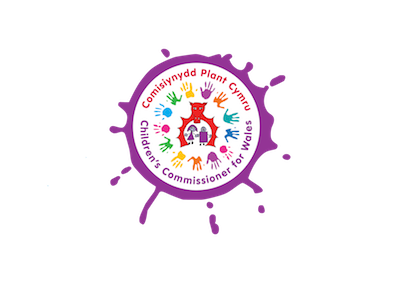 In order to ensure that our Youth Panel is representative of children and young people across Wales we need you to answer the following questions. This information will be kept confidential.GenderGender Identity -Trans is an umbrella term for people whose gender identity is different in some way to the gender category they were assigned at birth. Using this definition, do you consider yourself Trans?Welsh Language skills (delete as appropriate)Which of the following do you most identify with? Please tick DisabilityDo you consider yourself to have a disability? Yes / No (delete as appropriate) If you answered no, please ignore the remaining questions in this section. If you have answered yes, please tick the categories that apply to you.Do you have any caring responsibilities? Yes/No (delete as appropriate)Have you ever been in care (e.g. foster care, residential care or looked after by the local authority)? Yes/No (delete as appropriate)How did you hear about this opportunity? Male FemaleOtherI'd rather not sayYesNoI'd rather not sayFluent Welsh speakerYes/ NoUnderstand and speak some WelshYes/ NoWelsh learnerYes/ NoWhite - WelshWhite - ScottishWhite - EnglishWhite - Irish White - BritishWhite - Gypsy or Irish Traveller Any other White backgroundMixed - White and Black CaribbeanMixed - White and Black AfricanMixed - White and AsianAny other Mixed backgroundIndian Pakistani Chinese Bangladeshi Any other Asian background AfricanCaribbeanAny other Black/African/Caribbean backgroundArabOtherHearing impairmentVisual impairmentSpeech impairmentMobility ImpairmentPhysical co-ordination difficultiesReduced Physical capacityLearning difficultiesOther